		Crash Course US History 33 – The Roaring Twenties          	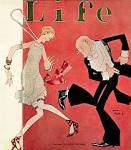 1920s USA is famous for….. ?Who was in charge of the USA in 1920s ?‘Chief business of the American people is business’ - President Calvin Coolidge Explain what Coolidge meant by thisHow did the economy bloom in 1920s ?What was now available to many people?Explain role of credit and debt in the 1920s.What was the Harlem Renaissance & who were known as flappers ?What did they represent ?However, how can we argue that 1920 instead saw inequality widen ?Who didn’t benefit from the Roaring 20s & why ?Who were the Ku Klux Klan and why did they reappear in the 1920s?Why was there a fear of immigration amongst WASPs (White AngloSaxon Protestants)?How did US Government policy reflect this?What was the Scopes Trial of 1925 all about ?Why can this be used as a reflection of the 1920s as a whole?